Сообщение о завершении строительства многоквартирного домаи о готовности объекта долевого строительства к передачеНастоящим Общество с ограниченной ответственностью «Лексион Девелопмент» (далее – «Общество»), в соответствии с ч.4 ст.8 Федерального закона от 30.12.2004г. № 214-ФЗ «Об участии в долевом строительстве многоквартирных домов и иных объектов недвижимости и о внесении изменений в некоторые законодательные акты Российской Федерации», сообщает Вам о завершении строительства и вводе в эксплуатацию многоквартирного дома Д-2 жилого комплекса «Румянцево-Парк» по строительному адресу: г. Москва, п. Московский, д. Румянцево, вл. 17Е, в котором Вами, по Договору № ____________ участия в долевом строительстве многоквартирного дома от "___" _________ 2____ г. (№ государственной регистрации в ЕГРН ________________________ от "___" _________ 2________ г., далее – Договор) приобретены права на Квартиру с условным (строительным) № ______ (далее – Помещение). Помещение готово к передаче Вам по акту в соответствии с условиями Договора. В условиях действия ограничений, установленных органами государственной власти, в рамках мероприятий, направленных на предотвращение распространения новой коронавирусной инфекции (COVID-19), с целью избежать массового скопления граждан во время приема-передачи квартир, кладовых и машино-мест, Обществом организована предварительная запись участников долевого строительства для определения графика передачи квартир, машино-мест, кладовых. В соответствии с требованиями Федерального закона от 30.12.2004г. № 214-ФЗ «Об участии в долевом строительстве многоквартирных домов и иных объектов недвижимости и о внесении изменений в некоторые законодательные акты Российской Федерации», информируем Вас, что в случае уклонения Участника долевого строительства от принятия Помещения или при отказе Участника долевого строительства от принятия объекта долевого строительства по истечении 2-х месяцев с даты получения Вами настоящего Сообщения, застройщик вправе составить односторонний акт о передаче Помещения (или иной документ о передаче). При этом риск случайной гибели Помещения признается перешедшим к Участнику долевого строительства со дня составления такого одностороннего акта или иного документа о передаче. Генеральный директор                                                                     С.М. Казадаев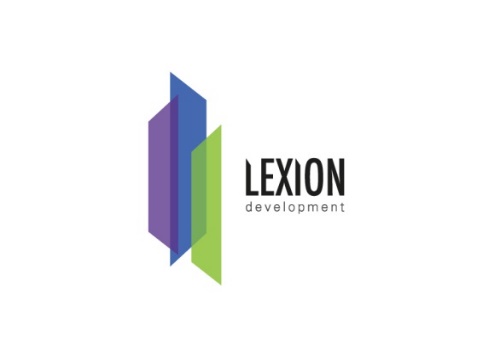 Общество с ограниченной ответственностью«Лексион Девелопмент»Юридический адрес: 143002, Россия, Московская область, Одинцовский район, г. Одинцово, ул. Железнодорожная, д. 19, стр. 7, ком. 214Почтовый адрес: 115184, г. Москва, ул. Большая Татарская, д. 13, стр. 1ОГРН 1065003023690 ИНН 5003062036 КПП 503201001e-mail: mail@lexion-development.ru; тел.+7 (495) 252-01-89www.lexion-development.ruГражданину  ____________________________, паспорт  _____________, выдан  ____________ г. ________________,зарегистрирован  по адресу: _______________________________